Łódź, dn. 30 kwietnia 2020 r. Informacja prasowaZe względu na spadek liczby pasażerów spowodowany pandemią koronawirusa oraz wprowadzonymi ograniczeniami mającymi na celu zapobieganie jego rozprzestrzeniania się,  Łódzka Kolej Aglomeracyjna przedłuża zawieszenia połączeń 
w okresie od 4 maja do 31 maja 2020 r.Ograniczeniem zostaną objęte następujące pociągi:Oferta ŁKA po wprowadzonych ograniczeniach obowiązujących od 4 maja do 
31 maja br.:linia Kutno – Łowicz – Skierniewice -  w relacji od Skierniewic do Kutna pozostanie 
9 z 12 realizowanych kursów,w całości zostaje zawieszone kursowanie pociągów przez stacje Łódź Olechów,na linii do Skierniewic pozostanie 22 z 39 połączeń, od 18 maja pojadą 24 z 39 pociągów, od 16 maja kursować będzie więcej pociągów ŁKA Sprinter, czyli 12 zamiast dotychczasowych 6; na linii do Kutna pozostanie 18 z 26 pociągów, na odcinku Ozorków – Kutno pozostanie 12 pociągów;na linii do Łowicza pozostaną 22 z 39 pociągów, na odcinku Głowno – Łowicz pozostanie 18 połączeń, a od 18 maja ruszą kolejne 2 pociągi;na linii Łódź Widzew – Zgierz przez Łódź Stoki będzie kursowało 6 z 28 pociągów;na linii do Tomaszowa Mazowieckiego do 10 maja pozostanie 12 z 20 pociągów, od 11 maja zacznie kursować pociąg na trasie Tomaszów Maz. – Koluszki, natomiast od 18 maja uruchomiony zostanie pociąg na odcinku Łódź Fabryczna – Koluszki; na linii do Sieradza pozostanie 17 z 32 połączeń, w tym 7 połączeń w całej relacji będzie obsługiwanych przez ZKA, na linii do Radomska nie pojedzie pociąg do Piotrkowa Trybunalskiego i z powrotem, pozostanie połączenie do Radomska 
i z powrotem czyli 2 z 4 połączeń.Szczegółowe rozkłady jazdy można znaleźć pod linkiem: https://lka.lodzkie.pl/Rozklady-jazdy/Zasady zwrotu biletów można znaleźć pod linkiem: https://lka.lodzkie.pl/reklamacje-skargi-uwagi/O dalszych ewentualnych zmianach będziemy informować na bieżąco.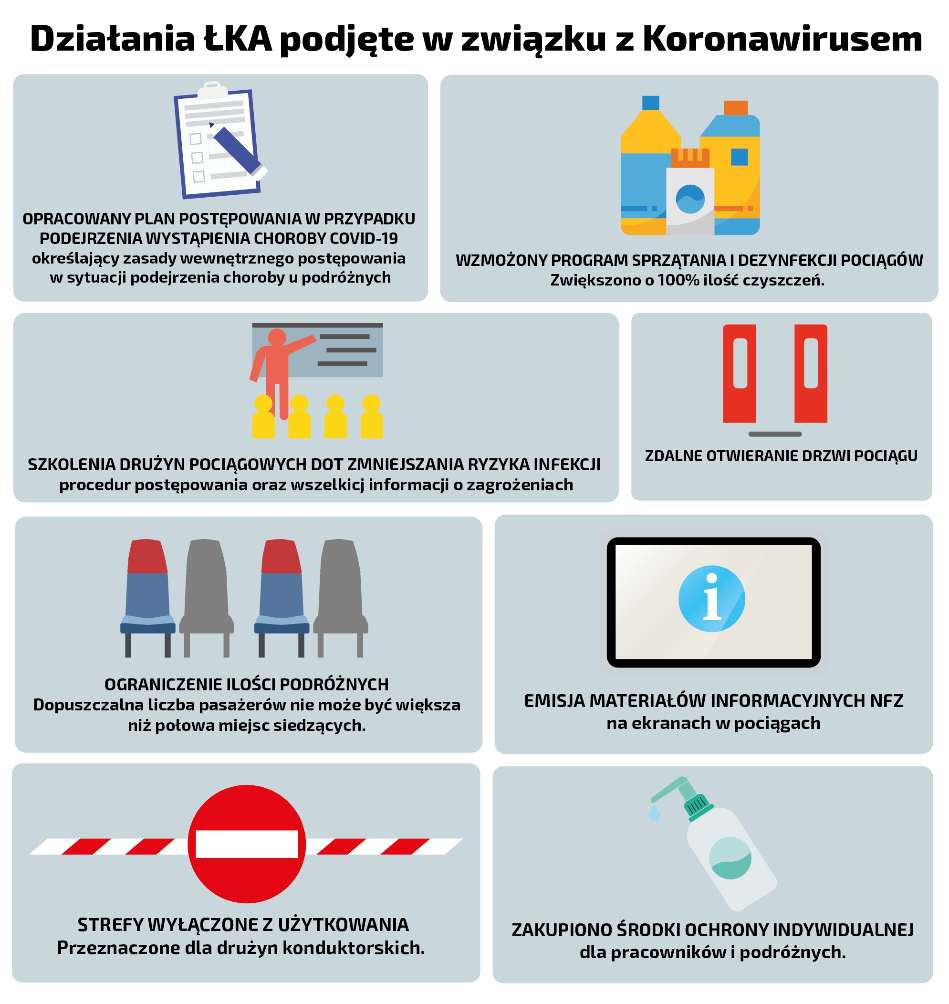 Przed podróżą koleją warto zapoznać się z informacjami przygotowanymi przez Główny Inspektorat Sanitarny, Ministerstwo Zdrowia i Narodowy Fundusz Zdrowia.Lp.Numer pociąguStacja początkowaOdjazd 
o godz.:Stacja końcowaPrzyjazd o godz.:Ograniczenie 
na odcinku lub 
w terminieLinia Zgierz - Łódź Widzew - Łódź Fabryczna p. Łódź StokiLinia Zgierz - Łódź Widzew - Łódź Fabryczna p. Łódź StokiLinia Zgierz - Łódź Widzew - Łódź Fabryczna p. Łódź StokiLinia Zgierz - Łódź Widzew - Łódź Fabryczna p. Łódź StokiLinia Zgierz - Łódź Widzew - Łódź Fabryczna p. Łódź StokiLinia Zgierz - Łódź Widzew - Łódź Fabryczna p. Łódź StokiLinia Zgierz - Łódź Widzew - Łódź Fabryczna p. Łódź Stoki1Ł 11540Zgierz4:43Łódź Widzew4:57Zgierz – Łódź Widzew2Ł 11550Zgierz9:34Łódź Widzew9:48Zgierz – Łódź Widzew3Ł11552Zgierz10:58Łódź Widzew11:12Zgierz – Łódź Widzew4Ł 11554Zgierz13:28Łódź Widzew13:42Zgierz – Łódź Widzew5Ł 11556Zgierz14:53Łódź Fabryczna15:20Zgierz – Łódź Fabryczna6Ł 11558Zgierz16:29Łódź Fabryczna16:56Zgierz – Łódź Fabryczna7Ł 11560Zgierz17:23Łódź Widzew17:37Zgierz – Łódź Widzew8Ł 11562Zgierz18:14Łódź Widzew18:28Zgierz – Łódź Widzew9Ł 11564Zgierz19:30Łódź Widzew19:44Zgierz – Łódź Widzew10Ł 11281Łódź Fabryczna9:01Zgierz9:27Łódź Fabryczna - Zgierz11Ł 11283Łódź Widzew10:38Zgierz10:52Łódź Widzew - Zgierz12Ł 11285Łódź Widzew13:08Zgierz13:22Łódź Widzew - Zgierz13Ł 11287Łódź Widzew14:15Zgierz14:29Łódź Widzew - Zgierz14Ł 11289Łódź Fabryczna16:01Zgierz16:27Łódź Fabryczna - Zgierz15Ł 11291Łódź Fabryczna16:57Zgierz17:23Łódź Fabryczna - Zgierz16Ł 11293Łódź Fabryczna17:40Zgierz18:08Łódź Fabryczna - Zgierz17Ł 11295Łódź Widzew19:09Zgierz19:23Łódź Widzew18Ł 11297Łódź Widzew20:36Zgierz20:50Łódź WidzewLinia Zgierz - Łódź Chojny - Łódź Olechów - Łódź FabrycznaLinia Zgierz - Łódź Chojny - Łódź Olechów - Łódź FabrycznaLinia Zgierz - Łódź Chojny - Łódź Olechów - Łódź FabrycznaLinia Zgierz - Łódź Chojny - Łódź Olechów - Łódź FabrycznaLinia Zgierz - Łódź Chojny - Łódź Olechów - Łódź FabrycznaLinia Zgierz - Łódź Chojny - Łódź Olechów - Łódź FabrycznaLinia Zgierz - Łódź Chojny - Łódź Olechów - Łódź Fabryczna1Ł 19239/8Łódź Chojny05:34Łódź Widzew5:52Łódź Chojny – Łódź Widzew2Ł 19209/8 Łódź Chojny6:56Łódź Widzew7:14Łódź Chojny – Łódź Widzew3Ł 19225/4 Łódź Chojny13:34Łódź Fabryczna13:59Łódź Chojny – Łódź Fabryczna4Ł 19217/6  Łódź Chojny14:54Łódź Widzew15:12Łódź Chojny – Łódź Widzew5Ł 99227/6 Łódź Chojny22:22Łódź Widzew22:51Łódź Chojny – Łódź Widzew6Ł 19227/6Zgierz20:24Łódź Fabryczna21:16Zgierz – Łódź Fabryczna7Ł 19201/0 Łódź Fabryczna4:55Łódź Chojny5:23Łódź Fabryczna – Łódź Chojny8Ł 19203/2 Łódź Fabryczna5:56Łódź Chojny6:23Łódź Fabryczna – Łódź Chojny9Ł 19205/4 Łódź Fabryczna13:05Łódź Chojny13:29Łódź Fabryczna – Łódź Chojny10Ł 11227/6 Łódź Fabryczna13:54Łódź Chojny14:19Łódź Fabryczna – Łódź Chojny11Ł 11229/8 Łódź Fabryczna21:22Łódź Chojny21:46Łódź Fabryczna – Łódź ChojnyLinia Łódź Fabryczna - SkierniewiceLinia Łódź Fabryczna - SkierniewiceLinia Łódź Fabryczna - SkierniewiceLinia Łódź Fabryczna - SkierniewiceLinia Łódź Fabryczna - SkierniewiceLinia Łódź Fabryczna - SkierniewiceLinia Łódź Fabryczna - Skierniewice1Ł 11503 Skierniewice04:47Łódź Fabryczna05:47Skierniewice – Łódź Fabryczna2ŁP 19163/2 Skierniewice5:35Łódź Fabryczna6:22Skierniewice – Łódź Fabryczna3Ł 11507/6 Skierniewice6:38Łódź Fabryczna7:30Skierniewice – Łódź Fabryczna4Ł 11515 Skierniewice09:22Łódź Fabryczna10:22Skierniewice - Koluszki5Ł 11517 Skierniewice11:13Łódź Fabryczna12:13Nie kursuje na odcinku Skierniewice – Koluszki do dnia 17.05.br.6Ł 11519/8  Skierniewice12:30Łódź Fabryczna13:30Skierniewice – Łódź Fabryczna7Ł 11525/4 Skierniewice15:32Łódź Fabryczna16:30Skierniewice – Łódź Fabryczna8Ł 11529/8 Skierniewice17:13Łódź Fabryczna18:13Skierniewice – Łódź Fabryczna9Ł 11533/2 Skierniewice19:12Łódź Fabryczna20:12Skierniewice – Łódź Fabryczna10Ł 11575 Łódź Fabryczna07:47Skierniewice08:46Koluszki - Skierniewice11Ł 11577 Łódź Fabryczna08:22Skierniewice09:28Nie kursuje na odcinku Skierniewice – Koluszki do dnia 17.0512Ł 11579/8 Łódź Fabryczna9:56Skierniewice10:55Łódź Fabryczna - Skierniewice13Ł 11583/2 Łódź Fabryczna13:42Skierniewice14:43Łódź Fabryczna - Skierniewice14Ł 19103/2 Łódź Fabryczna15:48Skierniewice16:33Łódź Fabryczna - Skierniewice15Ł 99271/0 Łódź Fabryczna16:15Skierniewice17:17Łódź Fabryczna - Skierniewice16Ł 11597/6 Łódź Fabryczna19:50Skierniewice20:50Łódź Fabryczna - Skierniewice17Ł11601Łódź Fabryczna21:38Skierniewce22:38Łódź Fabryczna - SkierniewiceLinia Łódź Fabryczna - Tomaszów MazowieckiLinia Łódź Fabryczna - Tomaszów MazowieckiLinia Łódź Fabryczna - Tomaszów MazowieckiLinia Łódź Fabryczna - Tomaszów MazowieckiLinia Łódź Fabryczna - Tomaszów MazowieckiLinia Łódź Fabryczna - Tomaszów MazowieckiLinia Łódź Fabryczna - Tomaszów Mazowiecki1Ł 10680Tomaszów Mazowiecki6:02Łódź Fabryczna6:52Tomaszów Maz. – Łódź Fabryczna2Ł 10696Tomaszów Mazowiecki7:05Łódź Fabryczna8:06Tomaszów Maz. – Łódź Fabryczna3Ł 10684 Tomaszów Mazowiecki8:28Łódź Fabryczna9:30Tomaszów Maz. – Łódź Fabryczna4Ł 10686Tomaszów Mazowiecki10:59Łódź Fabryczna11:52Tomaszów Maz. – Łódź Fabryczna5Ł 10688Tomaszów Mazowiecki12:05Łódź Fabryczna13:03Tomaszów Maz. - Koluszki6Ł 10694Tomaszów Mazowiecki20:29Koluszki20:53nie kursuje do dnia  10.05. br7Ł 10671Koluszki5:46Tomaszów Mazowiecki6:11Koluszki – Tomaszów Maz.8Ł 10673Łódź Fabryczna6:28Tomaszów Mazowiecki7:31Łódź Fabryczna – Tomaszów Maz.9Ł 10675 Łódź Fabryczna8:54Tomaszów Mazowiecki9:44Łódź Fabryczna – Tomaszów Maz.10Ł 10677Łódź Fabryczna10:40Tomaszów Mazowiecki11:39Do dnia 17.05. br. nie kursuje w całej relacji. Od dnia 18.05 br. nie kursuje na odcinku Koluszki – Tomaszów MazowieckiLinia Łódź Widzew - Łowicz GłównyLinia Łódź Widzew - Łowicz GłównyLinia Łódź Widzew - Łowicz GłównyLinia Łódź Widzew - Łowicz GłównyLinia Łódź Widzew - Łowicz GłównyLinia Łódź Widzew - Łowicz GłównyLinia Łódź Widzew - Łowicz Główny1Ł 11700Łódź Widzew4:06Łowicz Główny5:49Łódź Widzew – Łowicz Gł.2Ł 11704Łódź Widzew6:41Łowicz Główny9:32Głowno – Łowicz Gł.3Ł 19358Łódź Widzew7:55Łowicz Gł.9:52Łódź Widzew – Łowicz Gł.4Ł 99290Łódź Widzew8:44Głowno9:47Łódź Widzew – Głowno5Ł 11710 Łódź Widzew10:22Łowicz Główny12:06Łódź Widzew – Łowicz Gł.6Ł 11716 Łódź Widzew12:30Łowicz Główny14:17Łódź Widzew – Łowicz Gł.7Ł 11724 Łódź Widzew17:15Łowicz Główny18:54Nie kursuje na odcinku Głowno – Łowicz Gł. do dnia 17.05. br.8Ł 11728 Łódź Widzew19:03Łowicz Główny20:43Łódź Widzew – Łowicz Gł.9Ł 99292  Łódź Widzew22:39Łowicz Główny00:18Łódź Widzew – Łowicz Gł.10Ł 19221 Łowicz Główny4:06Łódź Widzew5:38Łowicz gł.  – Łódź Widzew11Ł 11307 Łowicz Główny7:27Łódź Widzew9:08Łowicz Główny – Łódź Widzew12Ł 11311Łowicz Główny09:37Łódź Widzew11:13Łowicz Gł. - Głowno13Ł 11315 Łowicz Główny12:09Łódź Widzew13:51Łowicz Gł. – 
Łódź Widzew14Ł 11319  Łowicz Główny14:41Łódź Widzew16:39Łowicz Gł. – 
Łódź Widzew15Ł 19231/0   Głowno11:43Łódź Widzew12:26Głowno – Łódź Widzew16Ł 11321 Łowicz Główny15:53Łódź Widzew17:38Łowicz Gł. – 
Łódź Widzew17Ł 11325 Łowicz Główny17:16Łódź Widzew19:13Łowicz Gł. – 
Łódź Widzew18Ł 11327Łowicz Główny18:34Łódź Widzew20:30Nie kursuje na odcinku Łowicz Gł. – Głowno do dnia 17.05. br.19Ł 19261 Łowicz Główny20:29Łódź Widzew22:07Łowicz Gł. – 
Łódź WidzewLinia Łódź Widzew - KutnoLinia Łódź Widzew - KutnoLinia Łódź Widzew - KutnoLinia Łódź Widzew - KutnoLinia Łódź Widzew - KutnoLinia Łódź Widzew - KutnoLinia Łódź Widzew - Kutno1Ł 11330 Łódź Widzew04:34Kutno6:02Ozorków - Kutno2Ł 11328/9 Łódź Widzew6:18Kutno8:28Łódź Widzew - Kutno3Ł 19358 11335Łódź Widzew7:55Ozorków9:07Łódź Widzew - Ozorków4Ł 11336/7 Łódź Widzew11:31Kutno13:17Ozorków - Kutno5Ł 11346/7 Łódź Widzew19:21Kutno21:33Łódź Widzew - Kutno6Ł 11338/9 Łódź Widzew12:50Chociszew14:03Łódź Widzew - Chociszew7Ł 11335Zgierz8:39Ozorków9:07Zgierz – Ozorków8Ł 11368 Ozorków9:16Łódź Widzew10:03Ozorków – Łódź Widzew9Ł 19218/9  Chociszew14:17Łódź Widzew15:18Chociszew – Łódź Widzew10Ł 11366/7 Kutno07:57Łódź Widzew10:08Kutno - Ozorków11Ł 11374 Kutno13:47Łódź Widzew15:24Kutno - Ozorków12Ł 11380/1  Kutno19:22Łódź Widzew21:17Kutno – Łódź WidzewLinia Łódź Fabryczna - Warszawa Wschodnia - pociągi ŁSLinia Łódź Fabryczna - Warszawa Wschodnia - pociągi ŁSLinia Łódź Fabryczna - Warszawa Wschodnia - pociągi ŁSLinia Łódź Fabryczna - Warszawa Wschodnia - pociągi ŁSLinia Łódź Fabryczna - Warszawa Wschodnia - pociągi ŁSLinia Łódź Fabryczna - Warszawa Wschodnia - pociągi ŁSLinia Łódź Fabryczna - Warszawa Wschodnia - pociągi ŁS1ŁS 91101/0  Łódź Fabryczna6:58Warszawa Wschodnia8:26Łódź Fabryczna – Warszawa Wsch.2ŁS 91105/4 Łódź Fabryczna11:13Warszawa Wschodnia12:41Łódź Fabryczna – Warszawa Wsch.3ŁS 91107/6  Łódź Fabryczna12:23Warszawa Wschodnia13:56Nie kursuje do dnia 15.05. br.4ŁS 91113/2 Łódź Fabryczna17:14Warszawa Wschodnia18:36Nie kursuje do dnia 15.05. br.5ŁS 91115/4  Łódź Fabryczna19:04Warszawa Wschodnia20:26Nie kursuje do dnia 15.05. br.6ŁS 91117/6 Łódź Fabryczna20:02Warszawa Wschodnia21:26Łódź Fabryczna – Warszawa Wsch.7ŁS 19100/1 Warszawa Wschodnia9:24Łódź Fabryczna10:57Łódź Fabryczna – Warszawa Wsch.8ŁS 19102/3 Warszawa Wschodnia11:54Łódź Fabryczna13:24Łódź Fabryczna – Warszawa Wsch.9ŁS 19106/7 Warszawa Wschodnia14:34Łódź Fabryczna16:03Nie kursuje do dnia 15.05. br.10ŁS 19112/3 Warszawa Wschodnia20:09Łódź Fabryczna21:35Nie kursuje do dnia 15.05. br.11ŁS 19114/5 Warszawa Wschodnia21:09Łódź Fabryczna22:43Łódź Fabryczna – Warszawa Wsch.12ŁS 19116/7 Warszawa Wschodnia22:04Łódź Fabryczna23:29Nie kursuje do dnia 15.05. br.Linia Łódź Kaliska - SieradzLinia Łódź Kaliska - SieradzLinia Łódź Kaliska - SieradzLinia Łódź Kaliska - SieradzLinia Łódź Kaliska - SieradzLinia Łódź Kaliska - SieradzLinia Łódź Kaliska - Sieradz1Ł 11401 Łódź Kaliska5:12Sieradz6:48Łódź Kaliska - Sieradz2Ł 11403 Łódź Kaliska6:12Sieradz7:48Łódź Kaliska - Sieradz3Ł 11205 Łódź Kaliska6:35Łask7:19Łódź Kaliska - Łask4Ł 11407 Łódź Kaliska7:45Sieradz9:21Łódź Kaliska - Sieradz5Ł 11207 Łódź Kaliska8:08Łask8:52Łódź Kaliska – Łask6Ł 11209Łódź Kaliska9:46Łask10:30Łódź Kaliska - Łask7Ł 19269 Łódź Kaliska10:46Sieradz12:23Łódź Kaliska - Sieradz8Ł 11211 Łódź Kaliska11:09Łask11:53Łódź Kaliska – Łask9Ł 11269 Łódź Kaliska12:00Sieradz13:37Łódź Kaliska - Sieradz10Ł 11221 Łódź Kaliska12:23Łask13:07Łódź Kaliska – Łask11Ł 19251 Łódź Kaliska17:51Sieradz19:27Łódź Kaliska – Sieradz12Ł 11223 Łódź Kaliska18:14Łask18:58Łódź Kaliska - Łask13Ł 99229Łódź Kaliska19:56Łask20:40Łódź Kaliska - Łask14Ł 11429 Łódź Kaliska20:36Sieradz22:12Łódź Kaliska - Sieradz15Ł 11440 Sieradz3:10Łódź Kaliska4:46Sieradz – Łódź Kaliska16Ł 99274Łask7:23Łódź Kaliska8:07Łask – Łódź Kaliska17Ł 11452 Sieradz7:54Łódź Kaliska9:30Sieradz – Łódź Kaliska18Ł 11230 Łask8:23Łódź Kaliska9:07Łask – Łódź Kaliska19Ł 11454 Sieradz9:48Łódź Kaliska11:24Sieradz – Łódź Kaliska20Ł 11232 Łask10:17Łódź Kaliska11:01Łask – Łódź Kaliska21Ł 99224 Sieradz11:10Łódź Kaliska12:47Sieradz – Łódź Kaliska22Ł 11234 Łask11:40Łódź Kaliska12:24Łask – Łódź Kaliska23Ł 19232 Sieradz12:40Łódź Kaliska14:14Sieradz – Łódź Kaliska24Ł  19266Łask14:24Łódź Kaliska15:31Łask – Łódź Kaliska25Ł 19276Łask14:54Łódź Kaliska15:38Łask – Łódź Kaliska26Ł 11464 Sieradz16:23Łódź Kaliska17:59Sieradz – Łódź Kaliska27Ł 11236 Łask16:52Łódź Kaliska17:36Łask – Łódź Kaliska28Ł 11238Łask18:54Łódź Kaliska19:38Łask – Łódź Kaliska29Ł11472/99206Sieradz20:11Łódź Kaliska21:47Sieradz – Łódź Kaliska30Ł 19236 Sieradz22:20Łódź Kaliska23:56Sieradz – Łódź KaliskaLinia Łódź Fabryczna - Piotrków TrybunalskiLinia Łódź Fabryczna - Piotrków TrybunalskiLinia Łódź Fabryczna - Piotrków TrybunalskiLinia Łódź Fabryczna - Piotrków TrybunalskiLinia Łódź Fabryczna - Piotrków TrybunalskiLinia Łódź Fabryczna - Piotrków TrybunalskiLinia Łódź Fabryczna - Piotrków Trybunalski1Ł 19391 Łódź Fabryczna7:32Piotrków Trybunalski8:29Łódź Fabr. – Piotrków Tryb.2Ł 99280 Piotrków Trybunalski10:33Łódź Fabryczna11:28Piotrków Tryb. – Łódź Fabr.Linia Zgierz - Łódź Kaliska - Łódź WidzewLinia Zgierz - Łódź Kaliska - Łódź WidzewLinia Zgierz - Łódź Kaliska - Łódź WidzewLinia Zgierz - Łódź Kaliska - Łódź WidzewLinia Zgierz - Łódź Kaliska - Łódź WidzewLinia Zgierz - Łódź Kaliska - Łódź WidzewLinia Zgierz - Łódź Kaliska - Łódź Widzew1Ł 11361 
w sobotyZgierz4:29Łódź Widzew4:59Zgierz – Łódź Widzew2Ł 11200Łódź Widzew6:41Zgierz7:41Łódź Widzew - Zgierz3Ł11253Zgierz7:47Łódź Widzew8:16Zgierz – Łódź WidzewLinia Skierniewice - KutnoLinia Skierniewice - KutnoLinia Skierniewice - KutnoLinia Skierniewice - KutnoLinia Skierniewice - KutnoLinia Skierniewice - KutnoLinia Skierniewice - Kutno1Ł 10623 Skierniewice6:22Kutno7:25Skierniewice - Kutno2Ł 10631 Skierniewice13:57Kutno14:50Skierniewice - Kutno3Ł 10654 Kutno16:47Skierniewice17:51Kutno - Skierniewice